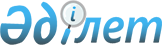 О внесении изменений в решение Жалагашского районного маслихата от 23 декабря 2019 года № 50-1 “О районном бюджете на 2020 – 2022 годы”Решение Жалагашского районного маслихата Кызылординской области от 13 августа 2020 года № 60-1. Зарегистрировано Департаментом юстиции Кызылординской области 19 августа 2020 года № 7593
      В соответствии со статьей 109 кодекса Республики Казахстан от 4 декабря 2008 года “Бюджетный кодекс Республики Казахстан” и пункта 1 статьи 6 Закона Республики Казахстан от 23 января 2001 года “О местном государственном управлении и самоуправлении в Республике Казахстан” Жалагашский районный маслихат РЕШИЛ:
      1.Внести в решение Жалагашского районного маслихата от 23 декабря 2019 года № 50-1 “О районном бюджете на 2020 – 2022 годы” (зарегистрировано в реестре государственной регистрации нормативных правовых актов за номером 7055, опубликовано в газете “Жалағаш жаршысы” и 06 января 2020 года 14 января 2020 года в Эталонном контрольном банке нормативных правовых актов Республики Казахстан) следующие изменения:
      пункт 1 изложить в новой редакции:
      “1. Утвердить районный бюджет на 2020 – 2022 годы согласно приложениям 1, 2, 3 соответственно, в том числе на 2020 год в следующих объемах:
      1) доходы – 12 159 713,5 тысяч тенге, в том числе:
      налоговые поступления – 1 213 515 тысяч тенге;
      неналоговые поступления – 7 010 тысяч тенге;
      поступления от продажи основного капитала – 27 144 тысяч тенге;
      поступления трансфертов – 10 912 044,5 тысяч тенге;
      2) Затраты – 12 950 643,3 тысяч тенге;
      3) чистое бюджетное кредитование – 810 815,8 тысяч тенге;
      бюджетные кредиты – 951 877,8 тысяч тенге;
      погашение бюджетных кредитов – 141 062 тысяч тенге;
      4) сальдо по операциям с финансовыми активами – 6000 тысяч тенге;
      приобретение финансовых активов – 6000 тысяч тенге;
      поступления от продажи финансовых активов государства – 0;
      5) дефицит (профицит) бюджета – -1 607 745,6 тысяч тенге;
      6) финансирование дефицита (использование профицита) бюджета – 1 607 745,6 тысяч тенге;
      поступление займов – 1 741 545,8 тысяч тенге;
      погашение займов – 147 441 тысяч тенге; 
      используемые остатки бюджетных средств – 13 697,7 тысяч тенге.”;
      приложения 1, 8, 11 указанного решения изложить в новых редакциях согласно приложениям 1, 2, 3 к настоящему решению.
      2. Настоящее решение вводится в действие с 1 января 2020 года и подлежит официальному опубликованию. Бюджет района на 2020 год Перечень бюджетных инвестиционных проектов на 2020 год Распределение сумм целевых текущих трансфертов выделяемых из районного бюджета бюджетам поселка Жалагаш и сельских округов
					© 2012. РГП на ПХВ «Институт законодательства и правовой информации Республики Казахстан» Министерства юстиции Республики Казахстан
				
      Председатель 60 сессии Жалагашского районного маслихата 

М. Кулболдиев

      Cекретарь Жалагашского районного маслихата 

М. Еспанов
Приложение 1 к решению
Жалагашского районного маслихата
от 13 августа 2020 года № 60-1Приложение 1 к решению
Жалагашского районного маслихата
от “23” декабря 2019 года №50-1
Категория
Категория
Категория
Категория
Сумма, тысяч тенге
Класс
Класс
Класс
Сумма, тысяч тенге
Подкласс
Подкласс
Сумма, тысяч тенге
Наименование
Сумма, тысяч тенге
1.Доходы
12 159 713,5
1
Налоговые поступления
1 213 515
01
Подоходный налог
149966
1
Корпоративный подоходный налог
30336
2
Индивидуальный подоходный налог
119630
03
Социальный налог
130447
1
Социальный налог
130447
04
Hалоги на собственность
915845
1
Hалоги на имущество
913826
3
Земельный налог
519
5
Единый земельный налог
1500
05
Внутренние налоги на товары, работы и услуги
11257
2
Акцизы
1600
3
Поступления за использование природных и других ресурсов
6077
4
Сборы за ведение предпринимательской и профессиональной деятельности
3580
08
Обязательные платежи, взимаемые за совершение юридически значимых действий и (или) выдачу документов уполномоченными на то государственными органами или должностными лицами
6000
1
Государственная пошлина
6000
2
Неналоговые поступления
7 010
01
Доходы от государственной собственности
1485
5
Доходы от аренды имущества, находящегося в государственной собственности
1352
7
Вознаграждения по кредитам, выданным из государственного бюджета
133
04
Штрафы, пени, санкции, взыскания, налагаемые государственными учреждениями, финансируемыми из государственного бюджета, а также содержащимися и финансируемыми из бюджета (сметы расходов) Национального Банка Республики Казахстан
1800
1
Штрафы, пени, санкции, взыскания, налагаемые государственными учреждениями, финансируемыми из государственного бюджета, а также содержащимися и финансируемыми из бюджета (сметы расходов) Национального Банка Республики Казахстан
1800
06
Прочие неналоговые поступления
3725
1
Прочие неналоговые поступления
3725
3
Поступления от продажи основного капитала
27 144
01
Продажа государственного имущества, закрепленного за государственными учреждениями
500
1
Продажа государственного имущества, закрепленного за государственными учреждениями
500
03
Продажа земли и нематериальных активов
26644
1
Продажа земли
25644
2
Продажа нематериальных активов
1000
4
Поступления трансфертов
10 912 044,5
01
Трансферты из нижестоящих органов государственного управления
90658,9
3
Трансферты из бюджетов городов районного значения, сел, поселков, сельских округов
90658,9
02
Трансферты из вышестоящих органов государственного управления
10 821 385,6
2
Трансферты из областного бюджета
10 821 385,6
Функциональная группа
Функциональная группа
Функциональная группа
Функциональная группа
Сумма, тысяч тенге
Администратор бюджетных программ
Администратор бюджетных программ
Администратор бюджетных программ
Сумма, тысяч тенге
Программа
Программа
Сумма, тысяч тенге
Наименование
Сумма, тысяч тенге
2.Расходы
12 950 643,3
01
Государственные услуги общего характера
779 575,7
112
Аппарат маслихата района (города областного значения)
32887
001
Услуги по обеспечению деятельности маслихата района (города областного значения)
32887
122
Аппарат акима района (города областного значения)
166924
001
Услуги по обеспечению деятельности акима района (города областного значения)
151402
003
Капитальные расходы государственного органа
15522
452
Отдел финансов района (города областного значения)
77302
001
Услуги по реализации государственной политики в области исполнения бюджета и управления коммунальной собственностью района (города областного значения)
40321
003
Проведение оценки имущества в целях налогообложения
877
010
Приватизация, управление коммунальным имуществом, постприватиза-ционная деятельность и регулирование споров, связанных с этим
592
018
Капитальные расходы государственного органа
780
113
Целевые текущие трансферты нижестоящим бюджетам
34732
805
Отдел государственных закупок района (города областного значения)
44707
001
Услуги по реализации государственной политики в области управления государственных закупок на местном уровне
38907
003
Капитальные расходы государственного органа
5800
453
Отдел экономики и бюджетного планирования района (города областного значения)
36286
001
Услуги по реализации государственной политики в области формирования и развития экономической политики, системы государственного планирования и управления 
35579
004
Капитальные расходы государственного органа
707
458
Отдел жилищно-коммунального хозяйства, пассажирского транспорта и автомобильных дорог района (города областного значения)
183613
001
Услуги по реализации государственной политики на местном уровне в области жилищно-коммунального хозяйства, пассажирского транспорта и автомобильных дорог 
44708
013
Капитальные расходы государственного органа
90
113
Целевые текущие трансферты нижестоящим бюджетам
138815
472
Отдел строительства, архитектуры и градостроительства района (города областного значения)
128567,7
040
Развитие объектов государственных органов
128567,7
493
Отдел предпринимательства, промышленности, и туризма района (города областного значения)
24406
001
Услуги по реализации государственной политики на местном уровне в области развития предпринимательства, промышленности и туризма
24406
801
Отдел занятости, социальных программ и регистрации актов гражданского состояния района (города областного значения)
84883
001
Услуги по реализации государственной политики на местном уровне в сфере занятости, социальных программ и регистрации актов гражданского состояния
60284
032
Капитальные расходы подведомственных государственных учреждений и организаций
792
113
Целевые текущие трансферты нижестоящим бюджетам
23807
02
Оборона
9 669
122
Аппарат акима района (города областного значения)
6872
005
Мероприятия в рамках исполнения всеобщей воинской обязанности
6872
122
Аппарат акима района (города областного значения)
2797
006
Предупреждение и ликвидация чрезвычайных ситуаций масштаба района (города областного значения)
399
007
Мероприятия по профилактике и тушению степных пожаров районного (городского) масштаба, а также пожаров в населенных пунктах, в которых не созданы органы государственной противопожарной службы
2398
03
Общественный порядок, безопасность, правовая, судебная, уголовноисполнительная деятельность
2083
458
Отдел жилищно-коммунального хозяйства, пассажирского транспорта и автомобильных дорог района (города областного значения)
2083
021
Обеспечение безопасности дорожного движения в населенных пунктах
2083
04
Образование
7 629 788
464
Отдел образования района (города областного значения)
566094
040
Реализацию государственного образовательного заказа в дошкольных организациях образования
566094
472
Отдел строительства, архитектуры и градостроительства района (города областного значения)
249666
037
Строительство и реконструкция объектов дошкольного воспитания и обучения
249666
464
Отдел образования района (города областного значения)
5772708
003
Общеобразовательное обучение
5659898
006
Дополнительное образование для детей
112810
465
Отдел физической культуры и спорта района (города областного значения)
82338
017
Дополнительное образование для детей и юношества по спорту
82338
464
Отдел образования района (города областного значения)
958982
001
Услуги по реализации государственной политики на местном уровне в области образования 
42751
004
Информатизация системы образования в государственных учреждениях образования района (города областного значения) 
2600
005
Приобретение и доставка учебников, учебно-методических комплексов для государственных учреждений образования района (города областного значения)
83515
007
Проведение школьных олимпиад, внешкольных мероприятий и конкурсов районного (городского) масштаба
840
015
Ежемесячные выплаты денежных средств опекунам (попечителям) на содержание ребенка-сироты (детей-сирот), и ребенка (детей), оставшегося без попечения родителей 
13532
023
Методическая работа
37770
029
Обследование психического здоровья детей и подростков и оказание психолого-медико-педагогической консультативной помощи населению
46223
067
Капитальные расходы подведомственных государственных учреждений и организаций
618585
113
Целевые текущие трансферты нижестоящим бюджетам
113166
06
Социальная помощь и социальное обеспечение
1 185 195
464
Отдел образования района (города областного значения)
5253
030
Содержание ребенка (детей), переданного патронатным воспитателям 
5253
801
Отдел занятости, социальных программ и регистрации актов гражданского состояния района (города областного значения)
367108,5
010
Государственная адресная социальная помощь
367108,5
801
Отдел занятости, социальных программ и регистрации актов гражданского состояния района (города областного значения)
783945,5
004
Программа занятости
588456
006
Оказание социальной помощи на приобретение топлива специалистам здравоохранения, образования, социального обеспечения, культуры, спорта и ветеринарии в сельской местности в соответствии с законодательством Республики Казахстан
25866
007
Оказание жилищной помощи
4788
008
Социальная поддержка граждан, награжденных от 26 июля 1999 года орденами "Отан", "Даңқ", удостоенных высокого звания "Халық қаһарманы", почетных званий республики
184
009
Материальное обеспечение детей-инвалидов, воспитывающихся и обучающихся на дому
4118
011
Социальная помощь отдельным категориям нуждающихся граждан по решениям местных представительных органов
39824
014
Оказание социальной помощи нуждающимся гражданам на дому
5293
017
Обеспечение нуждающихся инвалидов обязательными гигиеническими средствами и предоставление услуг специалистами жестового языка, индиивидуальными помощниками в соответствии с индивидуальной программой реабилитации инвалида
62805,5
023
Обеспечение деятельности центров занятости населения
52611
801
Отдел занятости, социальных программ и регистрации актов гражданского состояния района (города областного значения)
28888
018
Оплата услуг по зачислению, выплате и доставке пособий и других социальных выплат
660
020
Размещение государственного социального заказа в неправительственных организациях
6369
050
Обеспечение прав и улучшение качества жизни инвалидов в Республике Казахстан
21859
07
Жилищно-коммунальное хозяйство
677 723,5
458
Отдел жилищно-коммунального хозяйства, пассажирского транспорта и автомобильных дорог района (города областного значения)
113995
049
Проведение энергетического аудита многоквартирных жилых домов
158
070
Возмещение платежей населения по оплате коммунальных услуг в режиме чрезывычайного положения в Республике Казахстан
102240
027
Организация эксплуатации сетей газификации, находящихся в коммунальной собственности районов (городов областного значения)
11597
472
Отдел строительства, архитектуры и градостроительства района (города областного значения)
563728,5
003
Проектирование и (или) строительство, реконструкция жилья коммунального жилищного фонда
94602
005
Развитие коммунального хозяйства
2123
058
Развитие системы водоснабжения и водоотведения в сельских населенных пунктах
467003,5
08
Культура, спорт, туризм и информационное пространство
648 404
455
Отдел культуры и развития языков района (города областного значения)
247538
003
Поддержка культурно-досуговой работы
247538
465
Отдел физической культуры и спорта района (города областного значения)
140870
001
Услуги по реализации государственной политики на местном уровне в сфере физической культуры и спорта
15042
005
Развитие массового спорта и национальных видов спорта
34566
006
Проведение спортивных соревнований на районном (города областного значения) уровне
893
007
Подготовка и участие членов сборных команд района (города областного значения) по различным видам спорта на областных спортивных соревнованиях
90369
455
Отдел культуры и развития языков района (города областного значения)
128178
006
Функционирование районных (городских) библиотек
127338
007
Развитие государственного языка и других языков народа Казахстана
840
456
Отдел внутренней политики района (города областного значения)
7576
002
Услуги по проведению государственной информационной политики 
7576
455
Отдел культуры и развития языков района (города областного значения)
57067
001
Услуги по реализации государственной политики на местном уровне в области развития языков и культуры
19218
032
Капитальные расходы подведомственных государственных учреждений и организаций
6121
113
Целевые текущие трансферты нижестоящим бюджетам
31728
456
Отдел внутренней политики района (города областного значения)
67175
001
Услуги по реализации государственной политики на местном уровне в области информации, укрепления государственности и формирования социального оптимизма граждан
43619
003
Реализация мероприятий в сфере молодежной политики
15406
006
Капитальные расходы государственного органа
8150
10
Сельское, водное, лесное, рыбное хозяйство, особо охраняемые природные территории, охрана окружающей среды и животного мира, земельные отношения
156 180
462
Отдел сельского хозяйства района (города областного значения)
50040
001
Услуги по реализации государственной политики на местном уровне в сфере сельского хозяйства
49540
006
Капитальные расходы государственного органа
500
472
Отдел строительства, архитектуры и градостроительства района (города областного значения)
20030
010
Развитие объектов сельского хозяйства
20030
473
Отдел ветеринарии района (города областного значения)
4637
001
Услуги по реализации государственной политики на местном уровне в сфере ветеринарии
4637
463
Отдел земельных отношений района (города областного значения)
28397
001
Услуги по реализации государственной политики в области регулирования земельных отношений на территории района (города областного значения)
23937
007
Капитальные расходы государственного органа
4460
462
Отдел сельского хозяйства района (города областного значения)
53076
099
Реализация мер по оказанию социальной поддержки специалистов
53076
11
Промышленность, архитектурная, градостроительная и строительная деятельность
41 492
472
Отдел строительства, архитектуры и градостроительства района (города областного значения)
41492
001
Услуги по реализации государственной политики в области строительства, архитектуры и градостроительства на местном уровне
33395
013
Разработка схем градостроительного развития территории района, генеральных планов городов районного (областного) значения, поселков и иных сельских населенных пунктов
8097
12
Транспорт и коммуникации
70 473,4
458
Отдел жилищно-коммунального хозяйства, пассажирского транспорта и автомобильных дорог района (города областного значения)
67884,4
022
Развитие транспортной инфраструктуры
40239
023
Обеспечение функционирования автомобильных дорог
7125
045
Капитальный и средний ремонт автомобильных дорог районного значения
 и улиц населенных пунктов
20520,4
458
Отдел жилищно-коммунального хозяйства, пассажирского транспорта и автомобильных дорог района (города областного значения)
2589
024
Организация внутрипоселковых (внутригородских), пригородных и внутрирайонных общественных пассажирских перевозок
2589
13
Прочие
25 606
452
Отдел финансов района (города областного значения)
25606
012
Резерв местного исполнительного органа района (города областного значения) 
25606
14
Обслуживание долга
3 616
452
Отдел финансов района (города областного значения)
3616
013
Обслуживание долга местных исполнительных органов по выплате вознаграждений и иных платежей по займам из областного бюджета
3616
15
Трансферты
1 720 837,7
452
Отдел финансов района (города областного значения)
1720837,7
006
Возврат неиспользованных (недоиспользованных) целевых трансфертов
6746,9
024
Целевые текущие трансферты из нижестоящего бюджета на компенсацию потерь вышестоящего бюджета в связи с изменением законодательства 
180636
054
Возврат сумм неиспользованных (недоиспользованных) целевых трансфертов, выделенных из республиканского бюджета за счет целевого трансферта из Национального фонда Республики Казахстан
1269,8
038
Субвенции
1532185
Чистое бюджетное кредитование
810 815,8
Бюджетные кредиты 
951 877,8
06
Социальная помощь и социальное обеспечение
586 040,8
458
Отдел жилищно-коммунального хозяйства, пассажирского транспорта и автомобильных дорог района (города областного значения)
586040,8
088
Кредитование бюджетов города районного значения, села, поселка, сельского округа для финансирования мер в рамках Дорожной карты занятости
586040,8
10
Сельское, водное, лесное, рыбное хозяйство, особо охраняемые природные территории, охрана окружающей среды и животного мира, земельные отношения
365 837
462
Отдел сельского хозяйства района (города областного значения)
365837
008
Бюджетные кредиты для реализации мер социальной поддержки специалистов
365837
5
Погашение бюджетных кредитов
141 062
1
Погашение бюджетных кредитов, выданных из государственного бюджета
141062
13
Погашение бюджетных кредитов, выданных из местного бюджета физическим лицам 
141062
Сальдо по операциям с финансовыми активами 
6000
Приобретение финансовых активов 
6000
13
Прочие
6000
458
Отдел жилищно-коммунального хозяйства, пассажирского транспорта и автомобильных дорог района (города областного значения)
6000
065
Формирование или увеличение уставного капитала юридических лиц
6000
Дефицит (профицит) бюджета
-1 607 745,6
Финансирование дефицита (использование профицита) бюджета
1607745,6
7
Поступление займов
1 741 545,8
2
Договоры займа
1741545,8
03
Займы, получаемые местным исполнительным органам районов (городов областного значения)
1741545,8
16
Погашение займов
147441
452
Отдел финансов района (города областного значения)
147441
008
Погашение долга местного исполнительного органа перед вышестоящим бюджетом
147441
8
Используемые остати бюджетных средств
13 697,7
1
Свободные остатки бюджетных средств
13697,7Приложение 2 к решению
Жалагашского районного маслихата
от 13 августа 2020 года № 60-1Приложение 8 к решению
Жалагашского районного маслихата
от “23” декабря 2019 года № 50-1
Функциональная группа
Функциональная группа
Функциональная группа
Функциональная группа
Сумма, тысяч тенге
(мың теңге)
Администратор бюджетных программ
Администратор бюджетных программ
Администратор бюджетных программ
Сумма, тысяч тенге
(мың теңге)
Программа
Программа
Сумма, тысяч тенге
(мың теңге)
 Наименование
Всего
1 451 233,2
01
Государственные услуги общего характера
128 567,7
472
Отдел строительства, архитектуры и градостроительства района (города областного значения)
128567,7
040
Развитие объектов государственных органов
128567,7
04
Образование
698 668
472
Отдел строительства, архитектуры и градостроительства района (города областного значения)
249666
Строительство и реконструкция объектов дошкольного воспитания и обучения
249666
464
Отдел образования района (города областного значения)
449002
067
Капитальные расходы подведомственных государственных учреждений и организаций
449002
07
Жилищно-коммунальное хозяйство
563 728,5
472
Отдел строительства, архитектуры и градостроительства района (города областного значения)
563728,5
003
Проектирование и (или) строительство, реконструкция жилья коммунального жилищного фонда
94602
005
Развитие коммунального хозяйства
2123
058
Развитие системы водаснабжения и водоотведения в сельских населенных пунктах
467003,5
10
Сельское, водное, лесное, рыбное хозяйство, особо охраняемые природные территории, охрана окружающей среды и животного мира, земельные отношения
20030
472
Отдел строительства, архитектуры и градостроительства района (города областного значения)
20030
010
Развитие объектов сельского хозяйства
20030
12
Транспорт и коммуникации
40239
458
Отдел жилищно-коммунального хозяйства, пассажирского транспорта и автомобильных дорог района (города областного значения)
40239
022
Развитие транспортной инфраструктуры
40239Приложение 3 к решению
Жалагашского районного маслихата
от 13 августа 2020 года № 60-1Приложение 11 к решению
Жалагашского районного маслихата
от “23” декабря 2019 года № 50-1
Наименование
Сумма, тысяч тенге
Поселок Жалагаш
24616
Услуги по обеспечению деятельности акима города районного значения, села, поселка, сельского округа
3864
Дошкольное воспитание и обучение и организация медицинского обслуживания в организациях дошкольного воспитания и обучения
4674
Благоустройство и озеленение населенных пунктов
8484
Капитальный и средний ремонт автомобильных дорог в городах районного значения, селах, поселках, сельских округах
3000
Реализация мероприятий для решения вопросов обустройства населенных пунктов в реализацию мер по содействию экономическому развитию регионов в рамках Программы развития регионов до 2025 года
4594
Сельский округ Аксу
8106
Услуги по обеспечению деятельности акима города районного значения, села, поселка, сельского округа
8106
Сельский округ Аккум
10548
Услуги по обеспечению деятельности акима города районного значения, села, поселка, сельского округа
9646
Дошкольное воспитание и обучение и организация медицинского обслуживания в организациях дошкольного воспитания и обучения
552
Поддержка культурно-досуговой работы на местном уровне
350
Сельский округ Аккыр
1760
Поддержка культурно-досуговой работы на местном уровне
1760
Сельский округ Аламесек
100
Услуги по обеспечению деятельности акима города районного значения, села, поселка, сельского округа
100
Сельский округ Бухарбай батыр
428
Поддержка культурно-досуговой работы на местном уровне
428
Сельский округ Енбек
4000
Реализация мероприятий для решения вопросов обустройства населенных пунктов в реализацию мер по содействию экономическому развитию регионов в рамках Программы развития регионов до 2025 года
4000
Сельский округ Жанадария
650
Услуги по обеспечению деятельности акима города районного значения, села, поселка, сельского округа
650
Сельский округ Жанаталап
1697
Услуги по обеспечению деятельности акима города районного значения, села, поселка, сельского округа
1697
Сельский округ Мадениет
14468
Поддержка культурно-досуговой работы на местном уровне
7201
Реализация мероприятий для решения вопросов обустройства населенных пунктов в реализацию мер по содействию экономическому развитию регионов в рамках Программы развития регионов до 2020 года
7267
Сельский округ Макпалколь
3570
Дошкольное воспитание и обучение и организация медицинского обслуживания в организациях дошкольного воспитания и обучения
3570
Сельский округ М.Шаменов
8500
Дошкольное воспитание и обучение и организация медицинского обслуживания в организациях дошкольного воспитания и обучения
6000
Реализация мероприятий для решения вопросов обустройства населенных пунктов в реализацию мер по содействию экономическому развитию регионов в рамках Программы развития регионов до 2025 года
2500
Сельский округ Тан
1255
Услуги по обеспечению деятельности акима города районного значения, села, поселка, сельского округа
769
Поддержка культурно-досуговой работы на местном уровне
486
Всего
79698